Prijava predstave na 49. Teden slovenske drameRok za prijavo je 31. oktober 2018Tehnične posebnosti predstav/e:Prijavi obvezno priložite:kratek opis predstave (do 1000 znakov s presledki) v slovenščini in angleščini ter ga pošljite tudi na e-naslov pgk@pgk.si);izbor kritik v slovenščini in angleščini (tudi na e-naslov);tri (3) gledališke liste;štiri (4) fotografije predstave velikosti vsaj 1,5 MB (samo v elektronski obliki). Navedite avtorja fotografije in arhiv (npr. Foto: Marko Modic, arhiv PGK). Priložite le fotografijo z urejenimi avtorskimi pravicami za objavo.predračun za gostovanje predstave v Kranju (tudi v elektronski obliki).Poslanih gledaliških listov, fotografij, cedejev in ostalih materialov ne vračamo.S prijavo predstav/e se gledališče obvezuje, da jo/jih bo realiziralo v sklopu 49. Tedna slovenske drame. 
Nepopolno prijavo lahko organizator zavrne. Organizator gostujoči ekipi nudi vse svoje tehnične zmogljivosti. Podatki o tem so na voljo na spletni strani www.pgk.si.
Prosimo vas, da pri prijavljenih predstavah upoštevate uprizoritvene možnosti na našem odru oziroma, da predstavo priredite za gostovanje v Prešernovem gledališču Kranj.Organizator TSD vsakemu gledališču oziroma gledališki skupini poravna stroške, ki bodo nastali neposredno v zvezi s sodelovanjem na TSD.
Organizator TSD ne poravna izdatkov za:
-     nadurno delo sodelujočih,
-     izdatkov za kilometrino posameznikov,
-     posebnih honorarjev umetniških ustvarjalcev predstave,
-     izpada dohodka zaradi gostovanja,
-     in drugih stroškov, ki niso neposredno nastali zaradi gostovanja.

Selektor 49. Tedna slovenske drame je Marko Sosič. Prosimo, da mu omogočite ogled prijavljenih predstav (naslov: Marko Sosič, Šepulje 17, 6210 Sežana, e-pošta: marko.sosic14@gmail.com).Gledališča oziroma gledališke skupine, ki prijavljajo predstavo/e, morajo kriti stroške selektorjevega ogleda prijavljenih predstav. Selektor naj bi v tekmovalni program izbral od 6 do 8 predstav, v spremljevalni pa 3 do 5 predstav.

Izpolnjene, podpisane in ožigosane prijavnice skupaj s prilogami in pripisom »Prijava predstave na 49. TSD« pošljite po pošti na naslov: Prešernovo gledališče KranjGlavni trg 64000 KranjIzpolnjene prijavnice v elektronski obliki s prilogami pošljite na naslov pgk@pgk.si.Rok za prijavo je 31. oktober 2018.V Kranju, 22. 2. 2018Za Teden slovenske drame: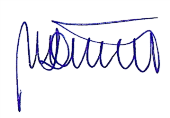 Mirjam Drnovščekdirektorica Prešernovega gledališča KranjGLEDALIŠČE/GLEDALIŠKA SKUPINANaziv v angleškem jezikuNaslov spletna stranODGOVORNA OSEBAKontaktna osebaTelefonGSMe- poštaKONTAKTNA  OSEBA ZA TEHNIČNE Z.TelefonGSMe- poštaAvtor besedilaNaslov predstave (slovenski in angleški)KoproducentKoproducentov naziv v angleškem jezikuRežijaDramaturgijaScenografijaKostumografijaGlasbaKoreografijaDrugi sodelavci (dodajte vrstice):Igralska zasedba (dodajte vrstice za vsako vlogo):Datum premiereTrajanje predstave in število odmorovAli je potrebna vaja?Želeni termin nastopa:Število sodelujočih:igralcitehnikaostaliskupajOdrske zahteve (velikost odra)Čas postavljanja:scenalučtonČas podiranja: